成都市拍卖出让国有建设用地使用权公告(成公资土拍告(2020)18号)日期：2020-03-25    根据《土地管理法》、《城市房地产管理法》、国土资源部39号令、《成都市人民政府关于贯彻省政府<关于进一步加强土地出让管理规定>的实施意见》（成府发〔2015〕21号）等规定及《国有建设用地使用权出让方案》，成都市公共资源交易服务中心受出让人委托在成都市高新区天府大道北段966号天府国际金融中心7号楼，以拍卖方式组织出让 3 宗国有建设用地使用权。现就有关事项公告如下：一、拍卖出让宗地基本情况：          二、中华人民共和国境内外的法人、自然人和其他组织均可申请参加竞买，竞买申请人可独立竞买也可联合竞买，但出让方案或法律法规有特殊要求的除外。    三、申请参加本公告多宗土地竞买的，竞买保证金须按所竞买宗地对应金额足额缴纳。拍卖以增价方式自由竞价。    四、本次国有建设用地使用权拍卖出让实行网上报名（缴纳外币竞买保证金的除外），竞买申请人可通过成都市公共资源交易服务中心门户网站（http://www.cdggzy.com/）查阅网上报名用户注册及网上报名操作指南，并于2020年03月30日起下载出让文件。    五、已注册为网上报名用户的竞买申请人须在2020年04月16日16时之前足额交纳竞买保证金，2020年04月16日16时30分之前通过成都市公共资源交易服务中心门户网站（http://www.cdggzy.com/）土地交易网上报名系统完成网上报名手续。（报名咨询电话：028-85987887）    六、须“持证准用”的竞得人，应按照《国有经营性建设用地使用权出让“持证准用”须知》要求提交相应面积的建设用地指标证书或缴纳相应面积的建设用地指标价款。（指标购买咨询电话：028-85987005）    七、本公告未尽事宜详见出让文件，并以出让文件中各行政主管部门出具的文件为准。本公告发布后，可能出现延期、中止、终止等变更情况。为保障各竞买人顺利参加公共资源交易活动，合理进行竞买出行安排。敬请各竞买人在交易开始前随时关注查阅相关公告信息。联系地址：成都市高新区天府大道北段966号天府国际金融中心7号楼    详情见：  成都市公共资源交易服务中心（http://www.cdggzy.com/）          四川省自然资源厅（http://www.scdlr.gov.cn）                成都市规划和自然资源局（http://mpnr.chengdu.gov.cn）          中国土地市场网（http://www.landchina.com）成都市双流区规划和自然资源局咨询电话：028-85839351；蒲江县规划和自然资源局咨询电话：028-88551293                         成都市规划和自然资源局监督电话：028-85987211                                                                                 成都市公共资源交易服务中心                                                                                    2020年3月25日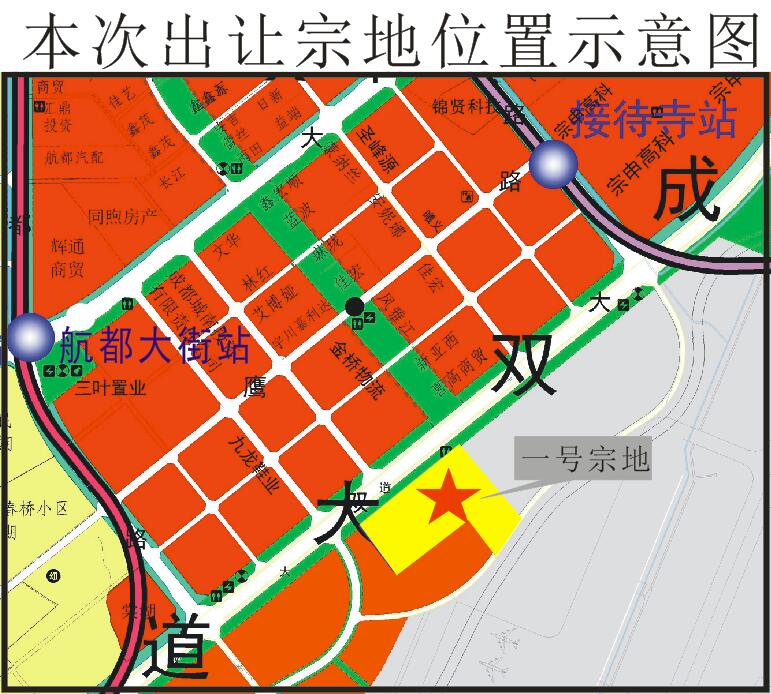 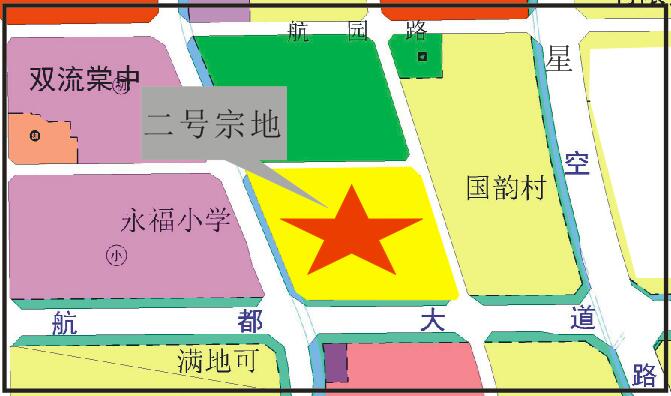 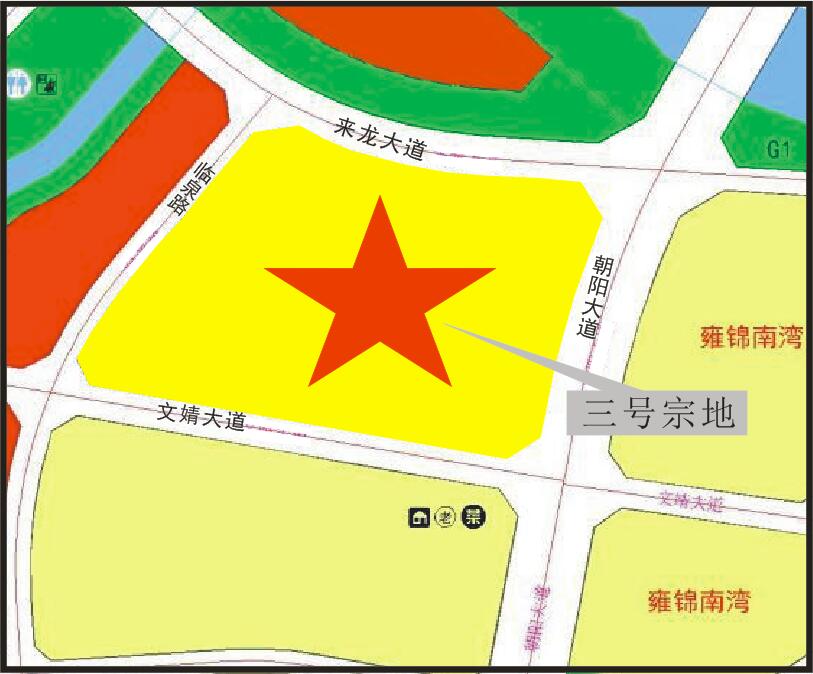 序号宗地编号宗地位置净用地面积（平方米）土地用途及使用年限拍卖起叫价竞买保证金（万元）拍卖出让时间规划设计条件规划设计条件规划设计条件规划设计条件出让人序号宗地编号宗地位置净用地面积（平方米）土地用途及使用年限拍卖起叫价竞买保证金（万元）拍卖出让时间计入容积率总建筑面积/容积率建筑密度建筑高度规划用地使用性质持证准用面积(亩)及方式出让人1SLG-(07)-2020-001双流区东升街道迎春桥社区集体、九组，接待寺社区三组46672.47合70.0087亩商务用地40年楼面地价：2600元/平方米75002020年04月17日10时不大于93300平方米不大于50%建筑物（含所有建、构筑物及设施）最高点高程满足航空限高要求，若要突破航空限高应取得航空限高主管单位的书面批复。商务用地70.0087指标证书成都市双流区规划和自然资源局2SLG-(07)-2019-001双流区东升街道永福社区6组44568.86合66.8533亩住宅用地70年楼面地价：8100元/平方米220002020年04月17日10时不小于44600平方米且不大于89100平方米不大于20%建筑物（含所有建、构筑物及设施）最高点高程应满足航空限高的要求，若要突破航空限高应取得航空限高主管单位的书面批复。住宅用地66.8533指标证书成都市双流区规划和自然资源局3PJ2020-1(252-2)蒲江县鹤山街道来龙大道南侧45224.08合67.8361亩商业、住宅商业40年、住宅70年330万元/亩45002020年04月17日10时104015.38㎡/大于1.0且不大于2.3不大于30%建筑物高度最高不大于80米二类住宅用地（其中兼容商业的建筑面积比例不大于计入容积率建筑面积的20%)51.91指标价款蒲江县规划和自然资源局